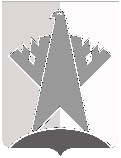 ДУМА СУРГУТСКОГО РАЙОНАХанты-Мансийского автономного округа - ЮгрыРЕШЕНИЕ«25» марта 2022 года                                                                                                          № 194-нпа    г. СургутВ соответствии с Федеральным законом от 13 июля 2015 года № 218-ФЗ «О государственной регистрации недвижимости», Гражданским кодексом Российской ФедерацииДума Сургутского района решила:1.	Внести в решение Думы Сургутского района от 23 сентября 2015 года 
№ 749-нпа «Об утверждении Порядка управления и распоряжения имуществом, находящимся в муниципальной собственности Сургутского района» следующие изменения:1) пункт 5 статьи 9 главы 3 приложения к решению изложить в следующей редакции:«5. Предприятие не позднее одного месяца со дня подписания акта о передаче муниципального имущества на праве хозяйственного ведения обеспечивает регистрацию права хозяйственного ведения на закрепленное за ним муниципальное недвижимое имущество в порядке, установленном законодательством Российской Федерации.»;2) пункт 5 статьи 10 главы 3 приложения к решению изложить в следующей редакции:«5. Учреждение не позднее одного месяца со дня подписания акта о передаче муниципального имущества на праве оперативного управления обеспечивает регистрацию права оперативного управления на закрепленное за ним муниципальное недвижимое имущество в порядке, установленном законодательством Российской Федерации.».2.	Решение вступает в силу после его официального опубликования (обнародования). О внесении изменений в решение Думы Сургутского района от 23 сентября 2015 года № 749-нпа «Об утверждении Порядка управления и распоряжения имуществом, находящимся в муниципальной собственности Сургутского района»Председатель Думы Сургутского районаВ.А. Полторацкий«25» марта 2022 годаИсполняющий полномочия главы Сургутского районаМ.Э. Нигматуллин «25» марта 2022 года